УтверждаюЗаместитель директора по наукед.м.н., профессор Логутова Л.С. _______________________«    »______________2014г.Основная образовательная программа послевузовского профессионального образования (аспирантура)По направлению подготовки: 31.06.01 Клиническая медицинаПрисваиваемая квалификация: Исследователь. Преподаватель- Исследователь.Москва 2014г.
1.Общая характеристика основной образовательной программы послевузовского профессионального образования (аспирантура)Цели аспирантуры. Аспирантура является одной из форм подготовки научных и научно-педагогических кадров высшей квалификации в области медицины для науки, медицинской промышленности и профессионального образования медицинского профиля.Целями подготовки аспиранта, в соответствии с существующим законодательством, являются:углубленное изучение методологических, клинических и медико-социальных основ медицинских наук; формирование умений и навыков самостоятельной научно-исследовательской и научно-педагогической деятельности; совершенствование философского образования, ориентированного на профессиональную деятельность; совершенствование знания иностранного языка, ориентированного на профессиональную деятельность. Присуждаемая квалификация при условии освоения ООП ППО (аспирантура) и успешной защиты научно-исследовательской работы – исследователь, преподаватель - исследователь. Нормативный  срок  освоения  ООП  ППО  (аспирантура)  по  специальности – акушерство и гинекология при очной форме обучения составляет 3 года, при заочной форме обучения – 4 года. Требования к знаниям и умениям выпускника аспирантуры. Выпускник аспирантуры должен быть широко эрудирован, иметь фундаментальную научную подготовку, владеть современными информационными технологиями, включая методы получения, обработки и хранения научной информации, уметь самостоятельно формировать научную тематику, организовывать и вести научно-исследовательскую деятельность по избранной научной специальности.1.5. Требования к уровню подготовки, необходимому для освоения ООП ППО (аспирантура) и условия конкурсного отбора.Лица, желающие освоить основную образовательную программу подготовки аспиранта по специальности 14.01.01 - акушерство и гинекология должны иметь высшее профессиональное образование.Лица, имеющие высшее профессиональное образование, принимаются в аспирантуру по результатам сдачи вступительных экзаменов на конкурсной основе. По решению экзаменационной комиссии лицам, имеющим достижения в научно-исследовательской деятельности, отраженные в научных публикациях, может быть предоставлено право преимущественного зачисления.Порядок приема в аспирантуру и условия конкурсного отбора определяются действующим Положением о подготовке научно-педагогических кадров и научных кадров в системе послевузовского профессионального образования в Российской Федерации.Программы вступительных испытаний в аспирантуру разрабатываются ГБУЗ МОНИИАГ в соответствии с Федеральными государственными образовательными стандартами высшего профессионального образования.1.6. Паспорт специальности. Шифр специальности: 14.01.01Формула специальности: Акушерство и гинекология – наука о женском здоровье, медицинской помощи при беременности, родах и заболеваниях органов репродукции в сочетании с перинатологией (наукой о плоде и новорожденном в первую неделю жизни). Оптимизация репродуктивного здоровья женщины в различные периоды жизни; профилактика, ранняя диагностика и своевременная терапия гинекологических заболеваний, совершенствование медицинской помощи беременным женщинам, их плодам и новорожденным способствуют улучшению здоровья популяции, снижению числа гинекологических заболеваний, улучшению качества жизни женщины и повышению ее работоспособности.Области исследований: Физиологические и осложненные беременность, роды и послеродовой период у женщины. Перинатальный период жизни ребенка. Исследование  эпидемиологии,  этиологии,  патогенеза  гинекологических заболеваний. Разработка и усовершенствование методов диагностики и профилактики осложненного течения беременности и родов, гинекологических заболеваний. Оптимизация диспансеризации беременных и гинекологических больных. Экспериментальная и клиническая разработка методов оздоровления женщины в различные периоды жизни, вне и во время беременности и внедрение их в клиническую практику. 2.Характеристика профессиональной деятельности выпускников, освоивших программу аспирантурыОбласть профессиональной деятельности выпускников, освоивших программу аспирантуры, включает охрану здоровья граждан. Объектами профессиональной деятельности выпускников, освоивших программу аспирантуры, являются: физические лица; население; юридические лица; биологические объекты; совокупность средств и технологий, направленных на создание условий для охраны здоровья граждан. Виды профессиональной деятельности, к которым готовятся выпускники, освоившие программу аспирантуры: научно-исследовательская деятельность в области охраны здоровья граждан, направленная на сохранение здоровья, улучшение качества и продолжительности жизни человека путем проведения прикладных исследований в биологии и медицине; преподавательская деятельность по образовательным программам высшего образования. Программа аспирантуры направлена на освоение всех видов профессиональной деятельности, к которым готовится выпускник. 3.Требования к результатам освоения программы аспирантуры3.1. Выпускник, освоивший программу аспирантуры по специальности 14.01.01 - акушерство и гинекология, должен обладать следующими универсальными компетенциями:способностью к критическому анализу и оценке современных научных достижений, генерированию новых идей при решении исследовательских и практических задач, в том числе в междисциплинарных областях (УК-1);способностью проектировать и осуществлять комплексные исследования, в том числе междисциплинарные, на основе целостного системного научного мировоззрения с использованием знаний в области истории и философии науки (УК-2);готовностью участвовать в работе российских и международных исследовательских коллективов по решению научных и научно-образовательных задач(УК-3);готовностью использовать современные методы и технологии научной коммуникации на государственном и иностранном языках (УК-4);способностью следовать этическим нормам в профессиональной деятельности (УК-5);способностью планировать и решать задачи собственного профессионального и личностного развития (УК-6).Выпускник, освоивший программу аспирантуры по специальности 14.01.01 - акушерство и гинекология, должен обладать следующими общепрофессиональными компетенциями: способностью и готовностью к организации проведения прикладных научных исследований в области биологии и медицины (ОПК-1); способностью и готовностью к проведению прикладных научных исследований в области биологии и медицины (ОПК-2); способностью и готовностью к анализу, обобщению и публичному представлению результатов выполненных научных исследований (ОПК-3); готовностью к внедрению разработанных методов и методик, направленных на охрану здоровья граждан (ОПК-4); способностью и готовностью к использованию лабораторной и инструментальной базы для получения научных данных (ОПК-5); готовностью к преподавательской деятельности по образовательным программам высшего образования (ОПК-6). Выпускник, освоивший программу аспирантуры по специальности 14.01.01 - акушерство и гинекология, должен обладать следующими профессиональными компетенциями: способностью и готовностью к постановке диагноза на основании анализа основных патологических симптомов и синдромов гинекологических заболеваний и осложнений беременности, используя алгоритм постановки диагноза (основного, сопутствующего, осложнений) с учетом Международной статистической классификации болезней и проблем, связанных со здоровьем (МКБ); выполнять основные диагностические мероприятия по выявлению неотложных и угрожающих жизни состояний в акушерстве и гинекологии (ПК-1), способностью и готовностью выполнять основные лечебные мероприятия при гинекологических заболеваниях и осложнениях беременности, способных вызвать тяжелые осложнения и (или) летальный исход; своевременно выявлять жизнеопасные нарушения у беременных, рожениц и родильниц, а также у гинекологических пациенток, использовать методики их немедленного устранения; назначать гинекологическим больным и беременным пациенткам адекватное лечение в соответствии с поставленным диагнозом, осуществлять алгоритм выбора медикаментозной и медикамент терапии профильным гинекологическим больным, осуществлять ведение физиологической/осложненной беременности, проводить прием физиологических и патологических родов (ПК-2), способностью и готовностью воспринимать и овладевать инновационными технологиями в акушерстве и гинекологии и внедрять их в научно- исследовательской, педагогической и лечебной деятельности (ПК-3)4.Структура ООП ППО (аспирантура)по специальности 14.01.01 – акушерство и гинекологияУчебный план подготовки аспиранта прилагается. Календарный учебный график прилагается. Рабочие программы дисциплин (модулей основной образовательной программы послевузовского профессионального образования (аспирантура)) прилагаются. Рабочие программы кандидатских экзаменов прилагаются. Рабочая программа педагогической практики прилагается. Рабочая программа научно-исследовательской работы прилагается. 5.Условия реализации ООП ППО (аспирантура)Кадровые условия реализации. Реализация программы аспирантуры обеспечивается руководящими и научно-педагогическими работниками ГБУЗ МОНИИАГ, а также лицами, привлекаемыми к реализации программы аспирантуры на условиях гражданско-правового договора. Доля научно-педагогических работников, имеющих ученую степень (в том числе ученую степень, присвоенную за рубежом и признаваемую в Российской Федерации) и (или) ученое звание (в том числе ученое звание, полученное за рубежом и признаваемое в Российской Федерации), в общем числе научно-педагогических работников, реализующих программу аспирантуры, составляет не менее 100 процентов.Научный руководитель, назначенный обучающемуся имеет ученую степень (в том числе ученую степень, присвоенную за рубежом и признаваемую в Российской Федерации), осуществляет самостоятельную научно-исследовательскую деятельность (участвовать в осуществлении такой деятельности) по направленности (профилю) подготовки, имеет публикации по результатам указанной научно-исследовательской деятельности в ведущих отечественных и (или) зарубежных рецензируемых научных журналах и изданиях, а также осуществляет апробацию результатов указанной научно-исследовательской деятельности на национальных и международных конференциях.5.2. Материально-технические и учебно-методические условия реализации. ГБУЗ МОНИИАГ имеет специальные помещения для проведения занятийлекционного типа, занятий семинарского типа, групповых и индивидуальных консультаций, текущего контроля и промежуточной аттестации, а также помещения для самостоятельной работы и помещения для хранения и профилактического обслуживания оборудования. Специальные помещения укомплектованы специализированной мебелью и техническими средствами обучения, служащими для представления информации большой аудитории.Перечень материально-технического обеспечения, необходимого для реализации программы аспирантуры, включает в себя лабораторное оборудование в зависимости от степени сложности, для обеспечения дисциплин (модулей), научно-исследовательской работы и практик. Помещения для самостоятельной работы обучающихся оснащены компьютерной техникой с возможностью подключения к сети "Интернет" и обеспечением доступа в электронную информационно-образовательную среду организации.В случае применения электронного обучения, дистанционных образовательных технологий производится замена специально оборудованных помещений их виртуальными аналогами, позволяющими обучающимся осваивать умения и навыки, предусмотренные профессиональной деятельностью.Библиотечный фонд укомплектован печатными изданиями из расчета не менее 50 экземпляров каждого из изданий обязательной литературы, перечисленной в рабочих программах дисциплин (модулей), практик, и не менее 25 экземпляров дополнительной литературы на 100 обучающихся.ГБУЗ МОНИИАГ обеспечена необходимым комплектом лицензионного программного обеспечения.Электронно-библиотечная система (электронная библиотека) и электронная информационно-образовательная среда обеспечивает одновременный доступ не менее 25 процентов обучающихся по программе аспирантуры.Обучающимся и научно-педагогическим работникам обеспечен доступ (удаленный доступ), в том числе в случае применения электронного обучения, дистанционных образовательных технологий, к современным профессиональным базам данных (в том числе международным реферативным базам данных научных изданий) и информационным справочным системам, состав которых определяется в рабочих программах дисциплин (модулей) и подлежит ежегодному обновлению.Обучающиеся из числа лиц с ограниченными возможностями здоровья обеспечены электронными и (или) печатными образовательными ресурсами в формах, адаптированных к ограничениям их здоровья.Финансовые условия реализации. Финансовое обеспечение реализации программы аспирантуры осуществляется в объеме не ниже установленных Министерством образования и науки Российской Федерации базовых нормативных затрат на оказание государственной услуги в сфере образования для данного уровня образования и направления подготовки с учетом корректирующих коэффициентов, учитывающих специфику образовательных программ в соответствии с Методикой определения нормативных затрат на оказание государственных услуг по реализации имеющих государственную аккредитацию образовательных программ высшего образования по специальностям и направлениям подготовки.Дополнения и изменения в ООП ППО на 20___/20___ учебный годВ ООП ППОПрограмма	одобрена  на  заседании  кафедры  ______________________________«____» ___________20____г.(ФИО, уч. степень, звание, должность)	(подпись)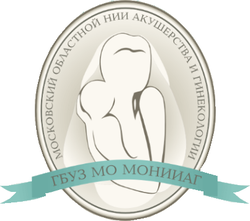 ГБУЗ МО МОНИИАГГосударственное бюджетное учреждение здравоохранения «Московский областной научно-исследовательский институт акушерства и гинекологии»ИндексНаименование разделов и дисциплинНаименование разделов и дисциплинНаименование разделов и дисциплинНаименование разделов и дисциплинТрудоемкостьТрудоемкость(модулей)(модулей)В часахВ зачетныхВ часахВ зачетныхединицахБ1Блок 1 "Дисциплины (модули)"Блок 1 "Дисциплины (модули)"Блок 1 "Дисциплины (модули)"108030Б1.ББазовая часть3249Б1.Б.1История и философия наукиИстория и философия науки14444Б1.Б.2Иностранный язык1805Б1.ВВариативная частьВариативная часть7562121Б1.В.ОДОбязательные дисциплиныОбязательные дисциплины5401515Б1.В.ОД.1Акушерство и гинекологияАкушерство и гинекология18055Б1.В.ОД.2ЭндокринологияЭндокринологияЭндокринологияЭндокринология1444Б1.В.ОД.3Генетика в акушерстве и гинекологииГенетика в акушерстве и гинекологииГенетика в акушерстве и гинекологииГенетика в акушерстве и гинекологии1083Б1.В.ОД.4Педагогика и психология высшей школыПедагогика и психология высшей школыПедагогика и психология высшей школыПедагогика и психология высшей школы1083Б1.В.ДВДисциплины по выборуДисциплины по выбору2166Б1.В.ДВ.1Акушерская и гинекологическая урология Акушерская и гинекологическая урология Акушерская и гинекологическая урология Акушерская и гинекологическая урология 1083Оперативная эндоскопия в гинекологииОперативная эндоскопия в гинекологииОперативная эндоскопия в гинекологииОперативная эндоскопия в гинекологииБ1.В.ДВ.2Физиотерапевтические методы лечения в акушерстве и гинекологии Физиотерапевтические методы лечения в акушерстве и гинекологии Физиотерапевтические методы лечения в акушерстве и гинекологии Физиотерапевтические методы лечения в акушерстве и гинекологии 1083Гинекология детей и подростковБ2Блок 1 "Практика"Блок 1 "Практика"17284848Б2.1По получению профессиональных умений и опыта профессиональной деятельности По получению профессиональных умений и опыта профессиональной деятельности 8642424Б2.2Педагогическая Педагогическая Педагогическая Педагогическая 86424Б3Блок 3 "Научно-исследовательская работа"Блок 3 "Научно-исследовательская работа"Блок 3 "Научно-исследовательская работа"Блок 3 "Научно-исследовательская работа"334893Б3.1Научно-исследовательская работаНаучно-исследовательская работаНаучно-исследовательская работа334893Б4Блок 4 "Государственная итоговая аттестацияБлок 4 "Государственная итоговая аттестацияБлок 4 "Государственная итоговая аттестацияБлок 4 "Государственная итоговая аттестация32499(итоговая аттестация)"(итоговая аттестация)"Б4.Г.1Подготовка и сдача государственного экзаменаПодготовка и сдача государственного экзаменаПодготовка и сдача государственного экзаменаПодготовка и сдача государственного экзамена2166Б4.Д.1Подготовка  и  защита  научно-исследовательскойПодготовка  и  защита  научно-исследовательскойПодготовка  и  защита  научно-исследовательскойПодготовка  и  защита  научно-исследовательской1083работыФТДФакультативы2166ФТД.1Организация здравоохранения и общественное здоровье (электив)Организация здравоохранения и общественное здоровье (электив)Организация здравоохранения и общественное здоровье (электив)1083ФТД.2Клиническая патофизиологияКлиническая патофизиология1083ФТД.3Основы подготовки научной и учебной литературыОсновы подготовки научной и учебной литературыОсновы подготовки научной и учебной литературыОсновы подготовки научной и учебной литературы1083Общий объем подготовки аспиранта (без факультативов)Общий объем подготовки аспиранта (без факультативов)Общий объем подготовки аспиранта (без факультативов)Общий объем подготовки аспиранта (без факультативов)Общий объем подготовки аспиранта (без факультативов)6480180180Общий объем подготовки аспирантаОбщий объем подготовки аспирантаОбщий объем подготовки аспиранта6696186Согласовано:Начальник отдела аспирантурыи докторантурыН.И. Таран(подпись)(подпись)«____» ___________ 20____ г.